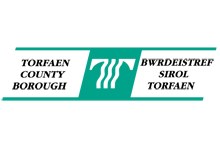 PWYLLGOR COFNODION AR Y CYD GWENTARCHWILIAD O GYFRIFON 2021/2022HYSBYSIR drwy hyn, yn unol ag Adrannau 30 a 31 Deddf Archwilio Cyhoeddus (Cymru) 2004:O’r 14eg o Orffennaf 2022 tan 11eg o Awst 2022 (yn gynwysedig) rhwng 8.30am a 5.00pm (dydd Llun i ddydd Iau) a 8.30am tan 4.30pm (dydd Gwener), caiff unrhyw etholwr lleol archwilio a gwneud copïau o gyfrifon y corff a enwir uchod am y flwyddyn a ddaeth i ben ar 31ain o Fawrth 2022 a’r holl gyfrifon, gweithredoedd, cytundebau, biliau, talebau a derbynebau sy’n ymwneud â nhw. Mae’r dogfennau yma ar gael i’w harchwilio yn y Ganolfan Ddinesig, Pont-y-pŵl, Torfaen NP4 6YB.I’n galluogi i wneud trefniadau priodol ar gyfer archwilio, gofynnwn i etholwyr wneud apwyntiad trwy e-bost at financecontrol@torfaen.gov.uk, dros y ffôn ar (01495) 742624 neu’n ysgrifenedig at: Pennaeth y Gwasanaethau Ariannol, Y Ganolfan Ddinesig, Pont-y-pŵl, Torfaen. NP4 6YB. Ar neu ar ôl 5ed o Fedi 2022, hyd nes y bydd yr archwiliad wedi ei gwblhau, bydd aelod o dîm yr Archwilydd Cyffredinol, ar ran Archwilydd Cyffredinol Cymru, yn rhoi cyfle i unrhyw etholwr llywodraeth leol o’r ardal y mae’r cyfrifon yn ymwneud â hi, neu ei gynrychiolydd / chynrychiolydd, ei holi ynglŷn â’r cyfrifon.  Gall unrhyw etholwr o’r fath neu ei gynrychiolydd/chynrychiolydd, fynd o flaen yr Archwilwyr i fynegi unrhyw wrthwynebiad i’r cyfrifon.Gellir cysylltu â’r Archwilydd Cyffredinol trwy Julie Rees yn 24, Heol y Gadeirlan, Caerdydd CF11 9LJ neu trwy e-bost at Julie.Rees@audit.wales.Rhaid rhoi hysbysiad ysgrifenedig o wrthwynebiad yn gyntaf i’r Archwilydd Cyffredinol trwy Julie Rees yn 24, Heol y Gadeirlan, Caerdydd CF11 9LJ neu trwy e-bost at Julie.Rees@audit.wales. Rhaid rhoi copi o’r hysbysiad ysgrifenedig i’r Prif Weithredwr, Cyngor Bwrdeistref Sirol , Y Ganolfan Ddinesig, Pont-y-pŵl, Torfaen. NP4 6YB.   Nigel Aurelius, CPFAPRIF WEITHREDWR CYNORTHWYOL ADNODDAU30ain o Fehefin 2022GWENT JOINT RECORDS COMMITTEEAUDIT OF ACCOUNTS 2021/2022 NOTICE is hereby given that pursuant to Sections 30 and 31 of the Public Audit (Wales) Act 2004:From 14th July 2022 to 11th August 2022 (inclusive) between 8.30am to 5.00pm (Monday to Thursday) and 8.30am to 4.30pm (Friday) any local elector may inspect and make copies of the accounts of the above-named body for the year ended 31st March 2022 and all books, deeds, contracts, bills, vouchers and receipts relating thereto.These documents are available for inspection at the Civic Centre, Pontypool, Torfaen. NP4 6YB.To enable us to make appropriate arrangements for inspection, we request that electors make an appointment by email to financecontrol@torfaen.gov.uk, by telephone at (01495) 742624 or by writing to Head of Financial Services, Civic Centre, Pontypool, Torfaen. NP4 6YB.On or after the 5th September 2022, until the completion of the audit, a member of the Auditor General’s team, for and on behalf of the Auditor General for Wales, will provide any local government elector of the area to which the accounts relate, or his/her representative, an opportunity to question him about the accounts. Any such elector, or his/her representative, may attend before the Auditors to make any objection to the accounts. The Auditor General can be contacted via Julie Rees at 24, Cathedral Road, Cardiff, CF11 9LJ or by email at Julie.Rees@audit.wales.Written notice of an objection must first be given to the Auditor General via Julie Rees at 24, Cathedral Road, Cardiff, CF11 9LJ or by email at Julie.Rees@audit.wales. A copy of the written notice must be provided to the Chief Executive, Torfaen County Borough Council Civic Centre, Pontypool, Torfaen. NP4 6YB.   Nigel Aurelius, CPFAASSISTANT CHIEF EXECUTIVE RESOURCES30th June 2022